   ZAPROSZENIE NA SZKOLENIE 
ONLINE na żywo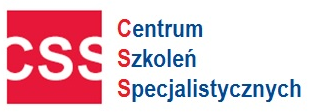 Zasady naliczania wynagrodzeń pracowniczych-praktyczne warsztatyHarmonogram szkoleń online - (proszę zaznaczyć X przy wybranym terminie) 
Cena: 390 netto.Cena obejmuje: link do szkolenia dla 1 uczestnika, materiały szkoleniowe i certyfikat  w formie elektronicznejWykładowca: Bożena Domino – były pracownik organów skarbowych, praktyk z zakresu podatku dochodowego od osób fizycznych. Wieloletni i szanowany wykładowca Stowarzyszenia Księgowych w Polsce i jednocześnie wykładowca akademicki  z zakresu systemu podatkowego. Formularz ZGŁOSZENIA na szkolenieWarunkiem uczestnictwa w szkoleniu jest do wyboru: Przesłanie karty zgłoszeniowej na adres email: szkolenia@szkolenia-css.pl lub na fax. 17 78 52 179 lub zgłoszenie na formularzu online na https://szkolenia-css.pl/ lub zgłoszenie telefoniczne: 721 649 991/ 530 112 064. Dzień przed szkoleniem otrzymują Państwo link na podanego maila, materiały zostaną wysłane odrębnym mailem w dniu szkolenia. Faktura płatna po szkoleniu - 21 dni od dnia wystawienia faktury.Uwaga! W przypadku rezygnacji ze szkolenia w terminie krótszym niż 5 dni przed, zgłaszający ponosi pełne koszty szkolenia.       Oświadczam, iż środki wydatkowane na ww. szkolenie pochodzą ze środków publicznych w rozumieniu przepisów prawa w  a) całości  b) przynajmniej w 70% ( * jeżeli dotyczy Państwa  proszę zaznaczyć w kwadracie krzyżyk  i zakreślić   a) lub b) ) wówczas faktura za szkolenie będzie wystawiona bez VAT-u ) Dane niezbędne do wystawienia faktury:Administratorem Państwa danych osobowych jest Centrum Szkoleń Specjalistycznych NIP 813 332 02 68 Państwa dane będą przetwarzane wyłącznie w celu wystawienia faktur, prawidłowego wykonywania obowiązków rachunkowo-podatkowych oraz wystawienia zaświadczeń potwierdzających uczestnictwo w szkoleniu. Państwa dane dotyczące nr telefonu oraz adresu mailowego, które uczestnik szkolenia podaje całkowicie dobrowolnie będą przetwarzane na potrzeby informacyjne i marketingowe. Podstawą przetwarzania ww. danych jest prawnie uzasadniony cel związanych z oferowaniem usług własnych przez administratora. Dostęp do Państwa danych będą mieli wyłącznie pracownicy naszej firmy oraz podmioty i firmy współpracujące, w tym zapewniające obsługę systemów informatycznych. Państwa dane będą przetwarzane przez okres wynikający z kryterium prowadzenia działalności szkoleniowej przez naszą firmę. Państwa dane nie będą udostępniane, przekazywane żadnym innym podmiotom zewnętrznym. Przysługuje państwu prawo do: żądania dostępu do danych osobowych, ich sprostowania, usunięcia lub ograniczenia, a także prawo do wniesienia sprzeciwu wobec przetwarzania oraz przeniesienia danych i wniesienia skargi do Prezesa Urzędu Ochrony Danych Osobowych dotyczącej przetwarzania przez nas Państwa danych osobowych. Państwa dane nie będą wykorzystywane do profilowania, ani podejmowania zautomatyzowanych decyzji. Zgłaszający oraz uczestnik oświadczają iż podają swoje dane osobowe całkowicie dobrowolnie i wyrażają zgodę na ich przetwarzanie zgodnie z Rozporządzeniem Parlamentu Europejskiego i Rady (UE) 2016/679 oraz ustawą z dnia 18 lipca 2002 r. o świadczeniu usług drogą elektroniczną (Dz. U. Nr 144, poz. 1204 z późniejszymi zmianami) dla celów informacyjnych i marketingowy   NIP: 813 332 02 68                                                                        Fax: (17) 78 52179                                PROGRAM SZKOLENIAZasady naliczania wynagrodzeń pracowniczych-praktyczne warsztaty1.     Skala podatkowa 2023/2024 – omówienie ,skutki .2.    Nowe regulacje poboru wynagrodzenia dla płatnika.3.    Zmiany w zakresie podwyższonych kosztów uzyskania przychodów u pracowników -omówienie.4.    Zmiany w odliczeniach na związki zawodowe - zeznanie podatkowe oraz PIT 11 za 2023r.6.     Świadczenia socjalne a podatek PIT z uwzględnieniem obowiązujących przepisów w 2024r.7.    Zasady składania zeznań podatkowych za rok 2023r.8.     Zasady rozliczeń osób samotnie wychowujących dzieci.9.  Zmiany w preferencjach podatkowych dla rodziców.10.  Zasady rozliczenia rocznego za rok 2023 – dwie formy rozliczeń.11.  Ulga 4+ po zmianach – omówienie.12.  Ulga dla seniorów pracujących po zmianach – omówienie.13.  Obsługa podatkowa nierezydentów w tym Ukraińców pracujących na umowach cywilnoprawnych -nowe wyjaśnienia organów skarbowych.14.  Druk PIT-3 składany do ZUS a konsekwencje dla płatnika – pracodawcy w 2024r.15. Organizacje Pożytku Publicznego -1,5%.16.  Zasady składania oświadczeń PIT-2 i wniosków mających wpływ na obliczenie zaliczki przez płatnika  w 2024 r.17. Omówienie  wzoru PIT-2 stosowanego w 2024r przez płatnika.18.  Zasady składania oświadczeń o stosowaniu pomniejszenia zaliczki o kwotę zmniejszającą podatek  w 2024r.19.   Zasady zwolnienia płatnika z poboru zaliczek w 2024 r.20.Omówienie najczęstszych problemów związanych z rozliczeniem rocznym PIT za 2023r.Oprócz ogłoszonych szkoleń realizujemy również szkolenia dedykowane /integracyjne dla firm/instytucji z zakresu prawa pracy, ZUS, podatki, BHP itp.Więcej informacji pod linkiem :  https://szkolenia-css.pl/szkolenia-dedykowane/
Konsultacje telefoniczne – bieżąca pomoc prawna z prawa pracyKontakt pod mailem biuro@szkolenia-css.ploraz nr tel. 722 211 771   lub 721 649 991                                                                                                 Fax: (17) 78 52179                                 www: szkolenia-css.pl  mail: szkolenia@szkolenia-css.plTel. 721 649 991, 530 112 064Tel. (17) 78 51 961Fax: (17) 78 52 179terminX czas trwaniaprowadzący 18.03.20249.00-14.00Bożena Domino12.04.20239.00-14.00Bożena Domino08.05.20249.00-14.00Bożena DominoImię i NazwiskoAdres e-mailtel. kontaktowyNabywca:  NIPOdbiorca:                  …………………………………………  Data , pieczęć  i podpis zgłaszającego CENTRUM SZKOLEŃ                                                               Tel. 721 649 991                                     mail: szkolenia@szkolenia-css.pl  SPECJALISTYCZNYCH                                                            Tel. (17) 7851961                                   www.szkolenia-css.pl            www: szkolenia-css.pl  mail: szkolenia@szkolenia-css.plTel. 721 649 991, 530 112 064Tel. (17) 78 51 961Fax: (17) 78 52 179CENTRUM SZKOLEŃ SPECJALISTYCZNYCH          Tel. 721 649 991                                     www.szkolenia-css.pl                                                             Tel. (17) 7851961                                   mail: szkolenia@szkolenia-css.pl   